FORMULAIRE DE NOMINATION POUR TITRE DE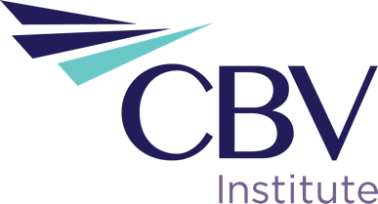 MEMBRE À VIELes informations contenues dans ce formulaire serviront de base à la sélection des candidats. Si vous avez besoin d’espace supplémentaire, veuillez joindre des pages supplémentaires au besoin. Il est permis d’inclure des lettres testimoniales qui soutiennent une/des déclarations(s) particulière(s) présentées sur le formulaire de nomination.L’Institut aidera, autant que nos records le permettront, en fournissant des détails sur les activités des candidats au sein de l’Institut. Veuillez contacter Deborah Hanlon à 416.613.9552 ou par courriel à  deborah.hanlon@cbvinstitute.com.Les mises en candidature doivent être reçues au plus tard le 1er décembre. Les nominations tardives ne seront pas acceptées.Les formulaires de nomination doivent être soumis par la poste ou par courriel à :Présidente du Sous-comité de sélection des membres FCBV et des membres à vieChristine Sawchuk, CPA, CA, CBV, MEd, EdDPrésidente-directrice générale	
L’Institut des CBV277 rue Wellington Ouest, bureau 808 Toronto (Ontario) M5V 3H2Courriel : christine.sawchuk@cbvinstitute.comCritères d’octroi du titre de membre à vieTout membre en règle qui a atteint renommée dans le domaine d’évaluation d’entreprises et qui s’est retiré de son pratique comme évaluateur d’entreprises. CandidatPrésentateurs: Un présentateur qui est membre de l’Institut des CBV est requis.Atteindre la renommée dans le domaine d’évaluation d’entreprisesÉnumérer les réalisations professionnelles ou le statut professionnel, le service et les contributions exceptionnels à l’Institut des CBV et à d’autres ordres professionnels et les postes de direction du candidat, en l’ordre chronologique, qui démontrent que le candidat a atteint l’éminence dans le domaine d’évaluation d’entreprises, incluant sans s’y limiter les postes de leadership exceptionnel et de haute visibilité, les prix et distinctions reçus, etc.Veuillez rédiger un résumé d’un paragraphe expliquant pourquoi vous avez nominé le candidat et pourquoi vous croyez que le candidat remplit les critères pour le titre de Membre à vie.Pour avoir plus d’information, veuillez voir la politique Nomination des membres à vie.Nom de famillePrénom(s)- (veuillez souligner le nom utilisé le plus)Adresse personnelleAdresse personnelleEmployeur/Nom de l’entreprise et adresseEmployeur/Nom de l’entreprise et adresseTitreTéléphone personnelleAdresse courrielTéléphone bureauAnnée d’adhésion comme membre de l’Institut des CBVAnnée d’adhésion comme membre de l’Institut des CBVNominé parNom (en lettres moulées)SignatureDateAnnéeActivitéDescription